Üniversitemizde kullanılmak üzere alınacak Elektronik Tebligat ve Kayıtlı Elektronik Posta Entegrasyon Çözümü için teklifler 01/04/2016 tarih ve saat 17:00 ye kadar U.Ü. Rektörlüğü Bilgi İşlem Daire Başkanlığına elden teslim edileceği gibi posta yoluyla da gönderilebilir. (Not: Fax ile gönderilen teklifler geçerli sayılmayacaktır.)Teklif mektubu imzalı ve kaşeli olmalıdır.Teklifin hangi tarihe kadar geçerli olduğu belirtilmelidir.Sipariş sonrasında mal/hizmetin kaç günde teslim edileceği belirtilmelidir.Teklif mektubuna dosya numarası yazılmalıdır.Kısmi teklif verilmeyecektir.Mal/Hizmetle ilgili her türlü giderler (Montaj, nakliye, sigorta, vergi, vb.) tedarikçiye aittir.Teklifler KDV hariç olarak TL cinsinden verilmelidir. (TL cinsinden verilmeyen teklifler değerlendirmeye alınmayacaktır.)Mal/Hizmet ile ilgili Garanti verilmelidir. (4077 sayılı Tüketici Korunması hakkında kanun ve ilgili mevzuat gereği)Teklifler sıra numaralarına göre verilecektir.Sipariş edilen mal/hizmetin teklifte  belirtilen tarihe kadar teslim edilmesi , belirtilen tarihten  sonra  teslim edilmek istenilmesi  halinde idare tarafından mal/hizmetin kabulü yapılmayacaktır.Aşağıda idare tarafından standart hale getirilen teklif mektubu eksiksiz doldurulup gönderilmesi halinde geçerli sayılacaktır.Adres: Uludağ Üniversitesi Rektörlüğü – Bilgi İşlem Daire Başkanlığı Görükle Kampusü 16059 Nilüfer / BURSA      Tel     :  (0224) 294 05 00                  Fax    : (0224) 294 05 01TEKLİF MEKTUBUULUDAĞ ÜNİVERSİTESİ REKTÖRLÜĞÜBİLGİ İŞLEM DAİRE BAŞKANLIĞINA									             Tarih: …./…./20161- Yukarıda belirtilen ( …… Kalem ) mal/hizmet alımına ait teklifimizi KDV hariç ……………….. TL bedel karşılığında vermeyi kabul ve taahhüt ediyorum/ediyoruz. 2-Teklifimiz  …./…./2016  tarihine  kadar geçerlidir.3-Söz konusu mal/hizmet idarece tarafımıza sipariş verilmesinden sonra ……………. takvim günü içerisinde teslim edilecektir.4- 4077 Sayılı Tüketici Koruması hakkında kanun ve ilgili mevzuat hükümlerini kabul ediyor, mal/hizmet için ……. (gün/ay/yıl) garanti taahhüt ediyorum.5- Teklifimizin kabul edilmesi halinde sipariş yazısının, yukarıda yer alan;   Elektronik posta adresime veya faks numarama tebligat yapılmasını kabul ediyorum.  Elektronik posta adresime veya faks numarama tebligat yapılmasını kabul etmiyorum.    Teklif veren istekli kabul ettiği seçeneği yazacaktır. Teklif Vermeye Yetkili Kişinin; Adı ve Soyadı: İmzası: Firma KaşeT.C. ULUDAĞ ÜNİVERSİTESİELEKTRONİK TEBLİGAT ve KAYITLI ELEKTRONİK POSTA ENTEGRASYON ÇÖZÜMÜ ALIMITEKNİK ŞARTNAMESİMadde 1-İşin Tanımıİşbu şartname, T.C. ULUDAĞ ÜNİVERSİTESİ’nin Elektronik Tebligata uygun temel ve katma değerli Kayıtlı Elektronik Posta (KEP) hizmetleri ile,  Kurumsal KEP Entegrasyonu için gerekli Çözümlerin Kurum’umuz tarafından temini için KEP ve E-Tebligat mevzuatına uygun teknik gereksinimleri, temin edilecek ürün ve hizmet kapsamını ve ödeme hususlarını tanımlamaktadır.Madde 2-TanımlarİDARE: T.C. ULUDAĞ ÜNİVERSİTESİ,YÜKLENİCİ: İşbu doküman esaslarına göre teklif veren BTK tarafından yetkilendirilmiş Kayıtlı Elektronik Posta Hizmet Sağlayıcısı şirketi,BTK: Bilgi Teknolojileri ve İletişim Kurumu’nu,KEP: Kayıtlı Elektronik Postayı,KEPHS: Kayıtlı Elektronik Posta Hizmet Sağlayıcısını,KEP HESABI: KEP Mevzuatına uygun KEP İletisi gönderme ve alma ile KEP İletisi alma yeteneğine sahip KEP sisteminde oluşturulan elektronik posta hesabını,KEP Sistemi: Elektronik iletişim platformları aracılığıyla gerçekleşen, KEP iletilerinin tüm süreçlerine ilişkin olarak KEP iletiminin gerçekleştirilmesi, ilgili delillerin ve sistem kayıtlarının oluşturulması, KEP hesabı, KEP rehberi ve arşiv hizmetlerinin verilmesi gibi işlevlere sahip sistemi,KEP Rehberi: KEP Hesabı bilgilerinin doğruluğunun ve güncelliğinin sorgulanabilmesi amacıyla işletilen bireysel ve kurumsal KEP hesap bilgilerinin tutulduğu sistemi,KEP İletisi: Gönderici tarafından oluşturulan ve Göndericinin Nitelikli Elektronik Sertifikası ile imzalanan ve Alıcı’ya teslim edilmek üzere KEPHS’ye teslim edilen elektronik iletiyi,KEP Delili: Belirli bir KEP işleminin belirli bir zamanda meydana geldiğini gösteren, KEP sisteminde üretilen ve KEPHS’nin işlem sertifikası ile imzalanmış veriyi,ESHS: Elektronik Sertifika Hizmet Sağlayıcısını,NES: Nitelikli Elektronik Sertifikayı,GB: Giga BaytıElektronik İmza: 5070 sayılı Elektronik İmza Kanunu’nda yer alan şekliyle başka bir elektronik veriye eklenen veya elektronik veriyle mantıksal bağlantısı bulunan ve kimlik doğrulama amacıyla kullanılan elektronik veriyi,EBYS: Elektronik Belge Yönetim Sistemini ifade eder.Madde 3- Hizmetin Genel Özellikleri	3.1. YÜKLENİCİ, Elektronik İmza, işlem sertifikası ve özetleme algoritmalarına ilişkin olarak 6.1.2005 tarihli ve 25692 sayılı Resmi Gazete ‘de yayınlanan “Elektronik İmza ile İlgili Süreçlere ve Teknik Kriterlere İlişkin Tebliğ’in 6’ncı maddesinin (b) ve (c) bendinde yer alan şartlara, ETSI TS 102 640 standardına, BTK tarafından belirlenmiş olan KEP mevzuatının tamamına, 19.1.2013 tarihli E-Tebligat Yönetmeliği’ne ve KEP Sistemi içinde gerçekleşecek iletişimin tabi olabileceği diğer mevzuatlara uygun olarak hizmet verecektir. Yüklenici hizmet süresi boyunca ilgili mevzuatlarda olabilecek değişiklikleri ücretsiz olarak sistemine uyarlayacak ve İDARE’ nin kullanımına sunacaktır.	3.2. YÜKLENİCİ, teklif tarihi itibariyle geçerli BTK tarafından verilmiş Kayıtlı Elektronik Posta Hizmet Sağlayıcı (KEPHS) yetki belgesine sahip olacaktır.	3.3. YÜKLENİCİ ve görevlendirilecek personeli, verilecek hizmet kapsamında, İDARE’ nin özel ve gizli bilgilerinin korunması için karşılıklı güven ve iyi niyet anlayışı içinde kendisine verilmiş olan ve çalışma ve hizmet süreleri boyunca verilebilecek olan gizli bilgi ve tamamlayıcı unsurları açıklamamayı, gizli tutmayı kabul ve taahhüt edecektir. Tarafların birbirlerine ait ticari sırları ve gizli bilgileri karşı tarafın yazılı onayı alınmadıkça hiç bir surette 3. Taraflara açıklamayacaktır.	3.4. YÜKLENİCİ, KEP iletilerini ve KEP delillerini ilgili KEP hesabına anlaşılabilir ve okunabilir şekilde iletecektir. KEP Sisteminde kullanıcı arayüzlerinde KEP iletileri ve delilleri hem özgün halleriyle (EML formatında ileti dosyaları ve XML formatında delil dosyaları) hem de kullanıcının kolay bir şekilde anlayacağı şekilde görüntülenebilecektir. KEP iletilerinin İDARE’nin bilişim sistemleri tarafından işlenebilmesi için gerekli olacak yazılım kütüphaneleri Yüklenici tarafından sağlanacaktır. İDARE’nin ek gereksinimlerini karşılamak üzere yapılması gerekebilecek ilaveler Yüklenici tarafından sağlanacaktır.	3.5. İDARE, teklifin onaylanmasını müteakip KEP Hesaplarının tanımlanması amacıyla Kurum bilgileri ile birlikte yetkilendireceği idari ve teknik yetkililerinin iletişim bilgilerini ve KEP işlem yetkililerinin yetkilendirme için gerekli özlük bilgilerini YÜKLENİCİ’ ye bildirecektir.	3.6. KEP gönderisinde, Kime (TO) ve Bilgi (cc) bölümlerinde yer alan her bir e-posta adresi 1 (bir) gönderi sayılacaktır. İDARE tarafından ihtiyaç duyulması halinde; imzalanacak kullanıcı sözleşmesi süresince, ilave KEP hesapları ve/veya gönderi paketleri ile ilave hizmetler temin edilebilecektir. İlave KEP hesabı ve/veya gönderi paketleri ile hizmetlerin temini veya kapmasının değiştirilmesi maksadıyla yetkili talep makamı sadece İDARE olacaktır. Bu maksatla yapılacak talepler YÜKLENİCİ’ye yazılı olarak yapılacaktır.  İDARE’nin çeşitli amaçlarla farklı KEPHS’lerden temin edebileceği elektronik tebligata uygun KEP adresleri de Yüklenici tarafından entegrasyon kapsamında İDARE sistemlerine entegre edilecektir.Madde 4- Hizmetlerin Kapsamı4.1. YÜKLENİCİ, KEP gönderimi ve alımı hizmetinin kesintiye uğraması durumunda en geç 4 saat içerisinde müdahale edecek, en geç 1(bir) iş günü içinde de arızayı giderip İDARE’ye Sözleşmede tanımlanacak yöntem çerçevesinde bilgi verecektir. Diğer durumlarda  gerektiğinde 5.7 maddesine ve maddedeki tabloda belirtilen sürelere göre müdahale edecektir.4.3 YÜKLENİCİ, İDARE’nin yetkililerinin veya ilgili sistemlerinin E-Tebligata uygun KEP Hesaplarına güvenli bir web ara yüzü aracılığıyla veya kurumsal sistemlerin KEPHS web servislerine güvenli erişim sağlanarak;İleti ve delillere erişebilmesini,iletilerin ve delillerin görüntülenmesini, kullanıcı bilgisayar sistemine indirilebilmesini, silinebilmesini (KEPHS’nin saklamakla yükümlü olduğu deliller hariç) ve gönderilebilmesini,sağlayabilecektir.YÜKLENİCİ ayrıca İDARE’nin kurumsal sistemlerine entegrasyonunda gereksinim duyabileceği ek servisleri, mevzuata uygun olması koşuluyla geliştirmeyi veya bu amaçla ihtiyaç duyulabilecek ek programlama arayüzlerini veya yazılım kütüphanelerini geliştirmeyi veya mevcut olanları uyarlamayı taahhüt edecektir.4.4. YÜKLENİCİ, İDARE’nin talebi halinde KEP ve E-Tebligat mevzuatları kapsamında arşiv ve onayları halinde diğer KEPHS’lerden alınabilecek hesapların kurumsal entegrasyonu da dahil, katma değerli hizmetleri sunabileceğini taahhüt edecektir.4.5. İDARE’nin Elektronik Belge Yönetimi Sistemi (EBYS) veya KEP Sistemine bağlanması istenen diğer uygulamalar, KEPHS tarafından sağlanacak yazılım kütüphaneleri vasıtasıyla, imza oluşturma ve doğrulama ile mevzuata uygun ileti oluşturma ve ayrıştırma işlevlerinin ilgili uygulamalar içinde ayrıca geliştirilmesine gerektirmeden gerçekleştirilebilmesini sağlanacaktır.YÜKLENİCİ, EBYS uygulaması da dahil olmak üzere, diğer kurumsal uygulamaların E-Tebligat başta olmak üzere, tüm KEP uygulamalarının kullanılabilmesi amacıyla KEP Sistemine entegrasyonu için gerekli olan çalışmaları ilgili sistemlerin geliştiricileri/sağlayıcıları ile İDARE’nin nezaretinde ve gerektiğinde İDARE adına işbirliği yaparak gerçekleştirmeyi kabul ve taahhüt edecektir.4.6. İDARE’nin birden fazla uygulama üzerinden E-Tebligat gönderme veya alma amacıyla KEP Sistemine erişim (ileti alımı ve gönderimi) gereksiniminin karşılanması amacıyla KEPHS, kurumsal entegrasyon çözümü teklif edecektir. Entegrasyon çözümü bir veya birden fazla KEPHS üzerinden alınan KEP hesaplarına, kurum içerisinde tek bir nokta üzerinden, kurum içerisinde bulunan sistemlere KEP iletilerinin iletilmesini, İDARE’nin Bilgi Sistemleri içerisinde arşivlenmesini ve KEP ile ilgil yapılan işlemlerin izlenmesini ve raporlanmasını sağlayacaktır.KEP kurumsal entegrasyon çözümü, İDARE’nin KEP Sistemi ile entegre edilecek dahili uygulamalarının, yasal mevzuatta oluşabilecek değişliklerinden, KEP ileti formatlarında yapılabilecek değişiklerden, KEPHS bağlantı noktalarında oluşabilecek değişikliklerden etkilenmeden;e-dönüşüm projeleri kapsamında (E-tebligat ve E-Yazışma gibi) oluşacak e-tebligat ve diğer tüm resmi ileti alımı ve gönderimi senaryolarına uygun olarak yapılandırılabilecek,İDARE’nin iç uygulama yapısını değiştirmeden KEP ileti alımının ve gönderiminin yapılmasını ve KEP ileti akışlarının yönetilebilmesini sağlayacaktır.Entegrasyon çözümü ölçeklenmeye uygun olacak, İDARE’nin gereksinimlerine göre dağıtık ve katmanlı BT altyapılarına uygun olacak, ayrıca İDARE’nin öngöreceği iş sürekliliği ve felaket kurtarma senaryolarına göre özelleştirilebilecektir.Entegrasyon çözümü sanallaştırılmış altyapılarda kullanmaya uygun olarak geliştirilmiş olacaktır.Entegrasyon çözümü İDARE’nin gereksinimleri doğrultusunda farklı veritabanı, uygulama sunucusu ve işletim sistemleri temelinde çalışabilecektir. YÜKLENİCİ teklifinde entegrasyon çözümünün hangi farklı işletim sistemleri, veritabanı uygulamaları ve uygulama sunucuları ile uyumlu olduğunu belirtecektir.Entegrasyon çözümü farklı uygulama gereksinimlerine göre hem token hem de HSM (Hardware Security Module - Donanımsal Güvenlik Modülü) üzerinden elektronik imzalama desteği sağlayacabilecektir.Entegrasyon çözümü ayrıca;dosya ve veritabanı temelli ileti ve delil arşivleme desteği, gönderilecek iletiler için imzalama gelen iletiler için ileti ayrıştırma özelliği,KEPHS web servisleri bağlantıları,standart e-posta (SEP) hesabına iletme desteği,standart e-posta istemcisi entegrasyonu,tekli, çoklu ve takvimlenmiş KEP İletisi Gönderimiyönetim ve raporlama işlevleri (KEP gönderi ödemeleri her harcama birimi tarafından gönderi raporlarına göre kendileri tarafından KEPHS’ye ödeneceğinden bu ihtiyacı karşılayacak raporlar v.b.)sağlayacaktır.YÜKLENİCİ, İDARE’nin sistemlerinin KEP Sistemine entegrasyonu esnasında gerekebilecek, mevzuata uygun ek işlevlerin entegrasyon çözümünde geliştirebileceğini taahhüt edecektir.YÜKLENİCİ teklif edeceği entegrasyon çözümünün yetkilendirilmiş tüm KEPHS’lerle entegrasyon sağlayabileceğini taahhüt edecektir. Entegrasyonun yapılabilmesi amacıyla, İDARE’nin hizmet alabileceği ilgili diğer KEPHS’ler ile iletişim ve gerekli onayların alınması İDARE’nin yetki ve sorumluluğunda olacaktır.	4.7. YÜKLENİCİ, İdare’nin kendisine ait bilgiler ile KEP hesabı bilgilerinden oluşacak KEP rehberini tüm hesap sahipleri ve işlem yetkililerinin erişimine yedi gün yirmi dört saat kesintisiz olarak açık tutacaktır. YÜKLENİCİ kendi sistemleri üzerinde bulunan KEP Hesaplarına ilişkin değişiklikleri ilgili KEP Rehberi’ne düzenli olarak işleyerek güncelleyecektir. Ayrıca KEP Rehberi’nin gerçek zamanlı olarak güncel tutulması için gerekli teknik altyapıyı da sağlayacaktır. İDARE’nin veya İDARE’ye bağlı İdari Birim’lerin unvanlarında ve birim yapısında değişiklik olması sebebiyle ilgili KEP adresinde değişiklik yapılması gerektiği durumda, YÜKLENİCİ İDARE’nin talebi üzerine, ilgili değişikliği en fazla 1(bir) iş günü içinde gerçekleştireceğini destek hizmeti kapsamında taahhüt edecektir. YÜKLENİCİ ayrıca, entegrasyon çözümü ile E-Tebligat Yönetmeliği uyarınca Tebligat Alanlar Listesi ile gerekebilecek bağlantıları gerçekleştirmeyi taahhüt edecektir.	4.8. YÜKLENİCİ, iletinin kendisi tarafından teslim alındığı ve alıcının hesabına ya da aracı diğer KEPHS’ ye teslim edildiğine dair üretilen ilgili deliller vasıtasıyla İDARE’yi sistem dâhilinde bilgilendirecektir.	4.9. YÜKLENİCİ, KEP delillerini mevzuat gereği en az 20 (yirmi) yıl süreyle, resmi tebligat hükmündeki işlemlerde en az 30 (otuz) yıl süre ile saklayacaktır.4.10. YÜKLENİCİ İDARE’nin talep etmesi halinde KEP Delilleri’nin doğrulanması hizmetini sunacaktır.Madde 5- Hizmet Seviyesi Koşulları5.1. YÜKLENİCİ’nin merkezinde 7/24 çalışan çağrı merkezi olacak ve sözleşme süresince tüm destek faaliyetlerini verecektir. YÜKLENİCİ, çağrı merkezi iletişim bilgilerini İDARE’ ye iletecektir. Bildirilen bilgilerde sözleşme süresi içerisinde değişiklik olması durumunda yeni bilgiler İDARE’ye KEP ile iletilecektir.5.2. YÜKLENİCİ, KEP hesapları kullanımına başlanmasından önceki bir tarihte İDARE’ nin belirleyeceği personele KEP Sistemi konusunda ihtiyaca göre en az 1(bir) günlük  ücretsiz teknik ve kullanıcı eğitimleri verecektir. Söz konusu eğitimler, hizmet sözleşmesinin geçerli olacağı süre içerisinde İDARE’nin talebi üzerine tekrarlanabilecektir.5.3. YÜKLENİCİ ile İDARE arasındaki protokolün imzalanması müteakip en geç 5 (beş) işgünü sonunda KEP Hesap/Hesapları kullanılabilir duruma getirilmesi için gerekli evraklar İDARE tarafından hazırlanarak YÜKLENİCİ’ye teslim edilecektir.5.5. Sözleşmenin imzalanmasını ve evrakların resmi olarak teslim edilmesini müteakip KEP Hesapları ve ek hizmetler en geç 5 (beş) iş günü sonunda, tüm çözümler İDARE’nin onay süreleri hariç en geç 20 (yirmi) günün sonunda YÜKLENİCİ tarafından kullanılır hale getirilecektir.5.6. YÜKLENİCİ, iletilen problemlerin çözümüne ilişkin İDARE’ye uzaktan destek ve uzaktan desteğin yeterli olmadığı durumlarda yerinde destek sağlayacaktır.5.7. YÜKLENİCİ; kendisine bildirilecek sorunlarda, İDARE’nin bildiriminden itibaren aşağıdaki tabloda belirtilen süreler içinde destek adımlarını gerçekleştireceğini, uzaktan erişim ile müdahale veya problemin içeriğine ve etki alanına göre yerinde müdahale edeceğini, problemin iletildiği zamandan itibaren aşağıdaki tabloda belirtilen süreler içinde çözüme kavuşturacağını taahhüt edecektir.Madde 6- Diğer Hususlar6.1. YÜKLENİCİ Ek.1’de yer alan tabloda belirtilen hizmetlere ilişkin fiyat teklifini KDV hariç olarak İDARE’ye sunacaktır.6.2. YÜKLENİCİ talep edilen ürün ve hizmetle ilgili bedel haricinde 5 KEP adresini ve 1.000 KEP gönderisini ücretsiz olarak vermeyi kabul eder. 6.3. İdarenin talebi halinde, kullanılan/kullanılacak KEP hesabı veya hesaplarına ek ücret karşılığında tanımlanabilecek ilave servisler ve bunlara ilişkin ücretleri de teklifinde belirtilecektir.6.4. YÜKLENİCİ teklif tarihinden sonra servise koyduğu yeni hizmetler konusunda İdare’ye sözleşme süresince yazılı bilgi verecek, İDARE’nin talebi halinde yeni hizmetleri ücreti mukabilinde vereceğini taahhüt edecektir.6.5. İDARE’nin temin edeceği her 5 KEP hesabı için Gelen Posta kutusu alan miktarı  1 GB olarak tahsis edilecektir. 6.6. Hizmetin süresi sözleşme tarihini müteakip 1 yıllık olacaktır.6.7. İDARE ve YÜKLENİCİ bu şartname kapsamındaki hizmetin takibinde sorumlu olacak ve konusuna göre yetkilendirilmiş kişilere yapılmış her türlü bildirim (resmi yazı, veya kayıtlı e-posta ile) taraflara yapılmış olarak işlem görecektir.6.8. İDARE’nin sözleşme kapsamında temin edeceği hizmetlerin adetlerinde veya kapsamında değişiklik talep etmesi durumunda, YÜKLENİCİ bu hizmetleri işbu şartname kapsamında temin edilecek hizmetlerle aynı şartlarla sunulacağını taahhüt edecektir.6.9. YÜKLENİCİ, Türkiye’deki ofis sayısını, organizasyon bilgilerini ve KEP kayıt ve destek hizmetlerini verdiği kayıt nokta sayısını teklifinde belirtecektir.6.10. YÜKLENİCİ, teklif edeceği entegrasyon çözümüne ilişkin kurumsal referanslarını teklifinde belirtecektir.Madde 7- Cezalar ve Sözleşmenin Feshi	7.1. YÜKLENİCİ, sözleşmeye uygun olarak işi bitirmediği takdirde ve/veya şartnamede İDARE’ce istenilen şartname maddelerinin gereğini yerine getirmemesi ve verilen süreleri aşması durumunda İDARE’ce gecikme ihtarı verilecek olup, gecikilen her takvim günü için sözleşme bedelinin yüzde biri (%1) oranında gecikme cezası uygulanır ve bu gecikme ihtarına rağmen aynı durumun devam etmesi halinde ayrıca protesto çekmeye gerek kalmaksızın varsa kesin teminatı gelir kaydedilir ve sözleşme feshedilerek hesabı genel hükümlere göre tasfiye edilir. Madde 8- Anlaşmazlıkların Çözümü	8.1. Şartnamenin uygulanmasında ortaya çıkacak ihtilaflarda Ankara Mahkemeleri yetkilidir.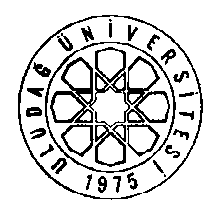 Satınalan BirimBilgi İşlem Daire BaşkanlığıBilgi İşlem Daire BaşkanlığıBilgi İşlem Daire BaşkanlığıTalep Eden BirimBİLGİ İŞLEM DAİRE BAŞKANLIĞIBİLGİ İŞLEM DAİRE BAŞKANLIĞIBİLGİ İŞLEM DAİRE BAŞKANLIĞITalep Eden Birim SorumlusuDosya Numarası2016-12016-12016-1Satınalma UsulüYaklaşık maliyet esas olmak üzere piyasa fiyat araştırmasıYaklaşık maliyet esas olmak üzere piyasa fiyat araştırmasıYaklaşık maliyet esas olmak üzere piyasa fiyat araştırmasıSatınalma Memuruİlke ACARTel : 0224 294 28 24Tel : 0224 294 28 24Satınalma Memuruİlke ACARFax: 0224 294 05 01Fax: 0224 294 05 01Satınalma Memuruİlke ACARE-mail:ailke@uludag.edu.trE-mail:ailke@uludag.edu.trSıra NoMal/Hizmet CinsiMal/Hizmet ÖzellikleriMiktarıDonanımDonanımDonanımDonanım1-Elektronik Tebligat ve Kayıtlı Elektronik Posta Entegrasyon Çözümü Alımı2-3-4-5-6-7-8-9-10-Teklif Vermeye Yetkili Kişinin;Teklif Vermeye Yetkili Kişinin;Adı ve SoyadıFirma AdıAçık Tebligat AdresiVergi Dairesi ve Vergi NumarasıTelefon ve Fax NumarasıElektronik Posta Adresi	Teklife İlişkin Kurum Dosya Numarası:Teklife İlişkin Kurum Dosya Numarası:Sıra NoMal/Hizmet CinsiMiktarıBirim FiyatıToplam1-Elektronik Tebligat ve Kayıtlı Elektronik Posta Entegrasyon Çözümü 12-3-4-5-6-7-8-9-10-KDV’siz Genel Toplam (TL)KDV’siz Genel Toplam (TL)Problem SeviyesiMüdahale SüresiÇözüm Süresi(Müdahale Süresi dahil)Acil Öncelikli 3 saat 1 gün Yüksek Öncelikli 3 saat 2 gün Orta Öncelikli 1 gün 3 gün Düşük Öncelikli 2 gün 5 gün Açıklama Açıklama AdetUNIGateway KEP Entegrasyon çözümü (Lisans ve  7 x 24  Bakım ve Destek Dahil)(2 Production, 1 Test ve 1 DRC Sunucu İçin)Kurulum ve Konfigürasyon Hizmeti DahilEğitim Hizmeti Dahil1 Yıllık Bakım, Destek Bedeli Dahil 1.000 KEP gönderisi ve 5 KEP Adresi DahilUNIGateway KEP Entegrasyon çözümü (Lisans ve  7 x 24  Bakım ve Destek Dahil)(2 Production, 1 Test ve 1 DRC Sunucu İçin)Kurulum ve Konfigürasyon Hizmeti DahilEğitim Hizmeti Dahil1 Yıllık Bakım, Destek Bedeli Dahil 1.000 KEP gönderisi ve 5 KEP Adresi Dahil1